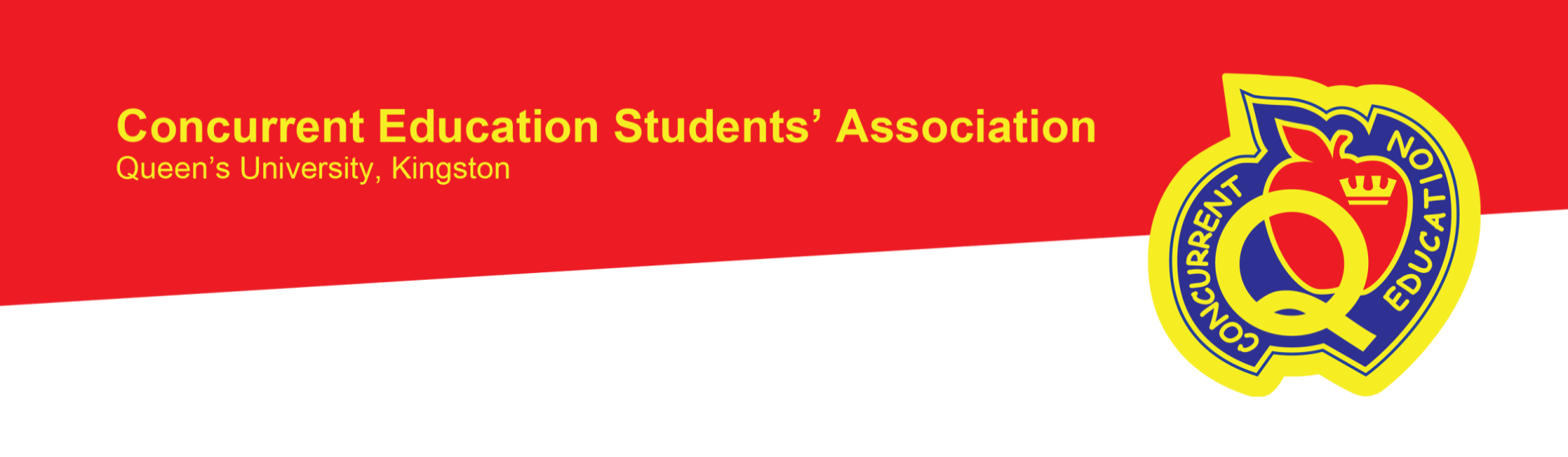 MinutesMeeting of the Concurrent Education Students’ Association CouncilSunday, October 16th, 20166:00PM, Dunning 11Members Present: Jena Bowden, Joyce Chiang, Katey Day, Alexandra DaSilva, Chloe Demizio, Sebastian Faudemer, Jacob Gardhouse, Jessica Gibson, Scott Kell, Jathornsan Lingarajan, Makenzi Mellon, Sean Musclow, Gillian McMurray, Aliyaa Mohammed, Carla Namkung, Sherri Patterson, Matt Rowland, Erin Silverberg, Seane Thorman, Emilie Watson, Tiffany WongAlso Present: Charlotte Corelli, Kerri Lee, Morgan Vallati, Oshaen-Lynn SwartzRegrets: Alexandra Bosco, John Carney, Afsheen Chowdhury, Celine Corazza, Anjini Datt, Madison Kent, Jansen Lau, Olivia Litt, Cameron Macdonald, Susana Martinez, Michelle Nyamekye, Caitlin O’Driscoll, Ellen Seyers, Emma Soars, Carma Steenkamp, Connie Trinh, Lindsey Tulk, Jesse Vaughan, Gabriel Vesco, Ishta XavierMotion #1-  Adoption of the Agenda of the meeting of October 16th, 2016Moved by: Jena BowdenSeconded by: Jacob GardhouseGardhouse: I would like to put item 18, Guest Speaker, as item 4 after Speaker’s Business.Deemed friendly.Gardhouse: I would like to add a discussion topic titled Executive Administrator.Deemed friendly. Motion #2-   Approval of the Minutes of the meeting of September 25th, 2016Moved by: Jena Bowden  Seconded by: Jacob GardhouseSpeaker’s BusinessSean Musclow, Speaker and Chief Electoral OfficerThank you all for coming! Hope you all had a great HomecomingIntroducing some new faces:Brand new First Year Reps, First Year Rep to the AMS, and Community Affairs Coordinator Guest SpeakerJennifer LiI currently serve as your Undergraduate Student TrusteeWe were established by the Royal Charter, 172 years ago todayWe are older than Canada as a countryThe Board of Trustees has financial responsibilityAnd the Senate has academic governanceThey have to work together to reach academic goals in a financeable wayBoard of Trustees governs financial and strategic mattersRetain overall accountability for the performance of the UniversityI sit on the Board to offer an undergraduate student perspectiveThe university recognizes that you need multiple perspectives in order to make good decisions and financial sustainabilityWe need to do this to maintain our reputation as a balanced academy in difficult economic timesRevenue generation, revenue diversification and cost containmentAll faculties have their own budget, and this makes it easier to increase transparencyThey all run differently so each have their own incentivesIncrease creativities in the ways they generate revenueWe need to reduce reliance on provincial fundingLess money from the government so there are higher tuitionsForces us to be creative in the ways we raise moneyAnd diversify the ways we collect moneyThe experience we have here while we are involved carries on beyond the Queen’s bordersAlumni will donate money to create that experience for future studentsSeeking out transformational gifts Dan School of Music, Smith School of BusinessPension planning It is not sustainableSolvency deficit  If the university were to cease operations it would cost us 285 million dollarsAugust 31st 2017  province may need us to start paying this Working with other universities so we reduce the riskBalanced academy  strive to offer exceptional student learning in a research intensive environment tooOpportunities for both at the same timeEssential to Queen’s identityA lot of our comparative advantage is our ability to maintain this experience Sexual violence on campusMarch of this year the Board approved the sexual violence policy, revised version out in DecemberNumber of initiatives put forwardBystander Intervention TrainingNon-academic MisconductNew Student Code of ConductIf you ever want any information about this code, everything can be found at queensu.ca/studentconductI encourage you to use this resourceInternational student recruitment generates revenue We have to provide them with the exact same experience that normal Queen’s students haveIt’s important to strive for this in order to increase our diversitySeek out opportunities for research collaboration so you have better success in the endBader international school in the UK is a good opportunityI really encourage you to reach out to me if you have any questionsAlso, I really encourage you to consider running for my position (it’s my last term)It’s a great way to be involved in student government at Queen’sYou’re able to reach out to all these different parts of campus that you would not be able to normallyIt has really changed my lifeYou can reach me at trustee@ams.queensu.ca Lee: Who was the coolest person you met as a trustee?Li: I want to say… last night at the tricolor dinner at my table were these people from the class of ’66. One [John Hopkins] would keep flagging the waiter down to keep filling up our wine glasses before dinner even started. It was really cool to just talk about their time at Queen’s; it really showed me there are so many ways to connect. Things have changed on campus but he really wanted to hear about Queen’s and my experience. You don’t get this connection as a normal student.President’s ReportJacob Gardhouse, PresidentWeek 6 is upon us, so please, as always, let any of us know if you need any supportI’m really pleased to welcome my intern to CESA Council and Extended Council tonightI’m extremely excited to start working with Abby SkeneI had my second meeting bi-weekly meeting with Darrean, Brian, Matt and AniqahRole of sibling societies and possible collaboration opportunitiesIf anyone has any ideas or suggestions let me know!I would like to welcome Carla Namkung to CESA Council and Extended CouncilDon is extremely excited for the report based on the results from the Academic surveyBoth Rebecca and Don are looking forward to the homecoming event other ongoing initiatives Any questions let me know during the question periodHomecoming was really exciting and successfulI had a lot of fun, I also volunteered at the Breakfast in B. EdVice President’s ReportVice President (Internal)Carma Steenkamp, Vice President (Internal)I apologize for not being able to be at the meeting tonightCongratulations to the newly elected First Year Reps!The other year reps are doing amazing with their planned eventsMatt and Seb are doing well working with Cameron for planning Con-Ed ClothingThe Athletic Coordinators have successfully managed to have all the intramurals up and runningLooking into planning BEWICs so stay tuned for thatWe are happy to say that we have finished fall hiring and elections!I was unable to make it to the ASUS meeting on Thursday but Tiffany Wong was able to proxy at that meetingFaculty Board met last FridaySome minor changes to courses offered to reflect who things are in practiceContact me if you have any questions!Vice President (External)Sherri Patterson, Vice President (External)We’ve been putting on a lot of events lately/will be putting many more in the futureWe really appreciate all your support!I got to go to my first TELC meeting this week (Teacher Education Liaison Committee)We discussed challenges of the new program in terms of student government and they are looking at plans to rectify the issuesWith the decreased enrolment, there are less students in the I/S stream and therefore, certain classes are not meeting their minimum quotaPhysics and chemistry typically have low enrolment, they have joined them in order to continue them as teachablesNew fine arts streams have been createdSome universities in the US are completely shutting down their Teacher Education programs because of the low demand for teachersTeacher Education Advisory Committee:The faculty has received funding to ensure the sustainability of the Tech Ed programAlso trying to devise a plan for the Aboriginal Teacher Education ProgramAlso having some issues with people not knowing about Queen’s fast tracked B.Ed yearQueen’s is also allowing students to get their FSL part 1 which they are in their B.Ed yearI’m very excited to have our new Community Affairs Coordinator hired and my intern!!!Like the post on Facebook about Council clothing so we can get everything finalized to start orders ASAPI’m here if anyone is looking for a friend, coffee, or anything!Executive Administrator’s BusinessJena Bowden, Executive AdministratorWeek 5 has been really busy but very exciting!We have a full council!We would like to congratulate everyone that ran in the electionsWe are pleased to have Jathorsan Lingarajan and Makenzi Mellon join council as our First Year RepsAnd Carla Namkung as the First Year Rep to the AMSExec and I were blown away with the applicants that we sawThere was a very strong pool of applicants this year and all of them showed ingenuity, creativity, and professionalismWe want to congratulate these new members of council:Intern to the President: Abby Skene Intern to the Vice President Internal: Amanda Rankin Intern to the Vice President External: Yael Gazit Community Affairs Coordinator: Jessica Gibson Photography Coordinator: Emily Walker Council Clerk: Kealey DucharmeI just want to remind you all again to please give me as much notice as possible with event request formsThis is not only for my benefit to book you rooms but it also helps Oshaen, Celine, and Joyce plan their time accordinglyWe want your events to run smoothly, but we require planning time to do soBooking is getting a little faster, still not greatA few reports came in late this week, not a super big deal but there were a few that did notPlease remember to get your reports inEven just one line, just let us know so I can add it to the agenda I will be sending transition manuals out soon to the new membersEvents Director’s ReportEmilie Watson, Events DirectorI hope everyone had a wonderful Thanksgiving and is ready to dive into the second half of the semesterMadison and Olivia have been working hard to sort out some details for the formalWe’re looking at April 1st at the Holiday Inn downtownThe next social will be a Photo Scavenger Hunt and it will be happening this Wednesday at 7:00 PM The fall workshop week is happening THIS week!You can find the link on the Facebook event pageThere will be great speakers, good fun, and free snacksPlease remind your friends that these workshops are happening and that they DO get a certificate for attendingLooking back a few weeks, the Pancake Breakfast went really wellAll in all, we raised just over $70 to be donated to Youth Diversion and the pancakes were delicious, so the morning was certainly a successHuge shout out to Lindsey and CommComm for making the day run so smoothlyIn the coming weeks, the Coordinators will be looking to the Community DinnerNovember 12th! They’ll be looking at getting into Martha’s Table to do some regular volunteering in the communityMarketing and Design Director’s ReportOshaenlynn Swartz, Marketing and Design DirectorCarma and I met before Thanksgiving to reflect on communication, organization and effects concerning MarketingWe’ve decided to have bi-weekly meetings throughout the yearI’m becoming increasingly Photoshop literate and love the liberty to be creativeStill open to suggestions and advice  A reminder that all requests for Facebook events need to be submitted well in advanceOnce events are published, event Admins have the freedom to share and post when necessaryIf you’re running an event, you’re also allowed to create your own graphics if that interests yousend them to me to review before officially posting themIf you have any questions concerning marketing policy, please contact myself or CarmaJohn’s been making graphic and event updates on the CESA website these past few weeksIf anyone outside of council has an questions, be sure to direct them to the CESA Website or Facebook page for information!Jansen and Connie have published our first edition of B.Ed Spread!If you haven’t already reviewed it, I encourage you to do so because it’s LITPlease share B.Ed Spread posts on FacebookJansen and Connie are currently working on establishing a schedule for council member contributions throughout the yearYou’ll all have the liberty of choosing your own topics to addressWe’re thinking of having Council Members include an “itty bitty” blurb describing their event or initiativeOur goal is to further increase student awareness by doing this.  Cameron has been busy with the pop-up Merch SaleNext week will be Con-Ed Clothing Sales, which are already being marketing on FacebookA big thanks to Celine for always being present at events to capture photosAs always, I encourage you to tag your friends on Facebook and share photosWe also look forward to meeting the new Photography DirectorWorkshop week IS this week, please share!A day before each workshop I will be releasing a graphic We also have clothing being sold this week!Treasurer’s ReportJoyce Chiang, TreasurerIf you need money let me know in advanceAcademic Affairs Commissioner’s ReportKatey Day, Academic Affairs CommissionerI hope everyone enjoying their long weekend last weekend, had a good week five and had lots of fun throughout Homecoming!Academic Caucus had their first meeting a few weeks agoI was unable to attend due to my 50 hour allergic reactionThe next caucus meeting is on TuesdayI will be attending my first Faculty Board meeting with Sherri tomorrow afternoonRemember Acs & Snacks, the Con-Ed study club meets Tuesday evenings from 8-10PMTell your friends!Tiffany, Seane, Scott, Kerri, Jacob and myself have been working hard going through the academic feedback we receivedWe have divided the committee into two groups with one group looking at PROF feedback and the other looking at PRACWe are done reading the results and looking at compiling the final reportWe will eventually present it to CESA and Faculty of EdHappy week 6!Equity Affairs Commissioner’s ReportKerri Lee, Equity Affairs CommissionerThe bursary process has begun for QCESpread the wordI have made some revisions to the bursary process in the hopes that things will go more smoothly Bursaries up to $100With the revisions we will be able to more effectively distribute the bursary moneyI am sending out confirmation emails, so if you did not get one let me know and I’ll figure that outI have contacted Positive Space Training at Queen’s to arrange Positive Space Training for CESAHopefully we will be able to have these sessions during the first week of Novembervoting for the Positive Space Sticker will take place in the weeks followingI am also planning to compile a document with more informationso if you have any questions that you feel should be included  please e-mail me at equityaffairs@cesa.queensu.ca  Equity Caucus is a forum for dialogue chaired by the Social Issues Commissioner of the AMSThe Equity Caucus acts as an advisory body for consultation on issues of marginalization and equityWe also mandate to implement independent initiatives that aim to create more equitable campusWe had our first meeting this past WednesdayI will be collaborating with a few other faculties/associationsiCount CensusThe iCount survey (from the Equity Office) has sent out e-mails with the link to their online surveyThe goal of the survey is for them to collect voluntary feedback to help them plan and implement their equity programs, services, and student recruitment strategiesIf you have any questions regarding the survey or the information that is collected, please contact: The Equity Office, Mackintosh-Corry Hall, Room B513, Queen's University, Kingston, ON.  K7L 3N6, Canada, 613-533-2563The equity office will be able to separate by Program/Faculty if the numbers are large enoughCoffeehouse was at CoGro this past Thursday eveningIt was wonderful to see people slowly warm up to the stage over the course of the evening and share their diverse talentsA huge thank you to all those who came out to the event to either perform/provide support!A note from Afsheen, who did an awesome job organizing: “This party was bumpin’ for real! Big thank you to Kerri, supporting staff, my mom, my dad, and all of our supporters. One love, Con-Ed Love. To those who missed out, we’ve got bit plans for y’all coming soon. Peace!”We have a lot more planned for future events!Stay tuned, friends!!Senator’s ReportScott Kell, SenatorI am now on the Fall Term Break Task ForceDiscussing how the fall Reading Week is going to happenIt is going to happen, we are just trying to figure out howTalk to me about your ideas if you have any suggestionsI will back to council in November to talk about itAMS Representatives’ ReportTiffany Wong, Representative to the AMS I hope everyone had a relaxing and enjoyable Thanksgiving weekendHere are some updates from the AMS Assembly meeting on October 5th at City HallLast year AMS Assembly resolved to put OUSA, our external lobby organization, on probationThe Special Committee on External Alignment was struck again to continue the review process of OUSAThe AMS amended the policy to do the following:  1. Clearly outline that a failure to renew results in termination.  2. Clarify that the termination process is a way to terminate membership outside of the regular triennial review and renewal process. 3. Allow for a petition as a means to commence the termination process.  4. Clarify the threshold required in a campus-wide referendum.  5. Require that the Special Committee on External Alignment shall submit a report, rather than a report being recommended.AMS Assembly voted in favour of the policy change to Section 7, Part E: Club Grants will see the addition of the Clubs Bursary program and the New Clubs Grant, as well as amendments to the current Club Grants  The Clubs Bursary program started in Winter 2016 and has proved to be an immense benefit for students looking to attend club events and/or initiatives but face financial barriersThe New Clubs Grant will introduce financial aid for newly ratified clubsThis grant is intended to help with starting costsThe addition of this grant to the office will provide more support for our new clubs as they find their place on campusYear Representatives’ ReportSecond Year RepresentativesAlex da Silva and Chloë Demizio, 2nd year RepsWe held our first year event of the semester, the “Back to S’cool Movie & Cupcake Afternoon” on Saturday, October 1stWe baked close to 200 mini cupcakes and had a topping bar with lots of icing and toppings!Due to a last minute room change, we didn’t have as many people come out as we had anticipatedThose who did come thoroughly enjoyed eating mini cupcakes while watching “A Cinderella Story”Over the past week, we have been in discussion with the Third Year Representatives Matt and SebastianCombining our next year eventThis would be a 2nd and 3rd year trip to Fort FrightWe are going to combine the organizational aspects like ticket sellingBut we are going to have separate days for each yearThursday 22 for second yearsOn Tuesday I am going with John Carney to see the IT AMS dude Still can’t get into our emailWe are extremely excited about our 3rd year event scheduled for NovemberBob Ross themed paint nightOur plan is to book a large room, purchase a bunch of canvases, paint, and random painting toolsPlay a Bob Ross painting video and see what masterpieces are createdWe are still working out a few logistics and will provide an update at the October 30th meeting  Third Year RepresentativesSebastian Faudemer and Matt Rowland, 3rd year RepsWe have finalized clothing prices and items and are ready to begin selling Con-Ed ClothingClothing sales will run from Monday the 17th until the 31stYou can check out the Facebook event for a list of items and colors and order can be done from the officeAs well, we are currently planning our next year event which will be a visit to Fort Fright with the Second YearsWe look forward to seeing how the next few weeks will go and are excited for clothing salesWednesday 26th Fort FrightTicket prices will be around $15We have submitted the event proposalSnapback!! We are so excited. The fitting clothes are in the office so feel free to come by and try them onWhoever’s office it is, there’s a spot to put your signature on the form Fourth Year RepresentativeGillian McMurray and Erica Pasternak, 4th year RepWe are advertising the contents of the fridge and are excited to be looking into the B.Edder for you giftThe Sports in the Park year event went well and the next one is being planned for late October or early NovemberBoard Game Potluck!There are also snacks in the fridge tooCheese and crackers, Special K bars, and crackers and hummus ($3 for the crackers and hummus)Hope everybody had a great Thanksgiving, whether you got to go home or not!CESA Clubs Director’s ReportErin Silverberg, Clubs DirectorClubs have started running, very excited!I’ve helped the Execs set up their clubsEmailed all 200 people who were excited about clubsQCE Chair’s ReportSeane Thorman, Clubs DirectorI hope everyone had a good weekend with an extra Monday off, and a great homecoming weekendOur theme was released the first week of October! It is “Exploring Education to Stand the Test of Time”Bursaries are now available through the CESA website to internal delegates onlyThey will be available until October 21, so we highly recommend applying if you intend on coming to conference this yearThe link to apply is directly on the CESA website!  Registration for Trent delegates is November 1, External delegates is November 3, and Internal delegates November 10 (that’s us)As more registration details are finalized they will be released.  We had a raffle basket at the lovely “Wine and Cheese in B.Ed” eventThat is it for now! Remember to check out our website and follow us on Facebook/Instagram/Twitter to stay up to date on conference detailsHead Teach’s ReportEmma Soars, Head TeachSorry for being absent!Exec hiring is happening next weekendHave a wonderful week 6!Statements by MembersNo statements. Question PeriodCorelli: Question about the teachables. If there are starting to combine teachables, would you graduate just your teachable? Like how would that work, what would you have graduated with?Patterson: There was not too much discussion about that. In interest of keeping as many teachables as possible that’s what they did… but they also created new teachables. So, I’m not sure how that’s going to pan out. Gardhouse: Basically if they combined physics and another science, in the future the course requirements would be combined for those teachables, and if you got it you would able to teach both subjects. But you would still need an additional teachable.  23. New BusinessMotion #3 – Elections Clean Up (A) Moved by: Jacob Gardhouse Seconded by: Sherri Patterson  That CESA Council amends Article 4 of the Constitution as outlined in Appendix: Elections Clean Up (A)Gardhouse: The first part is a constitutional change, so we will not be voting tonight. If you guys have any thoughts about any of the changes write them down. First change is just fixing the list: the ones I crossed out are not elected positions anymore. I changed some gendered language to neutral. I fixed some wording and references to parts of policy that don’t make sense anymore. Pretty much it said during elections if you hold positions on CESA council you take a leave of absence during election periods.  This part did not really make sense anymore. Also, I did not think it made sense for people who wanted to campaign to sit through and observe all of the meeting before campaigning so I took that out. Day: In the part about campaigning, why did you strike ASUS and AMS if we are just wondering about CESA?Gardhouse: I felt like if we were going to make that distinction for CESA, I did not want to leave a door open for other elections. If you don’t think that’s reasonable I am open to discussing that as well. Watson: It should say “in” another election.Deemed friendly.Wong: Going back to Katie’s point, are we disallowing ArtSci students from campaigning here? Gardhouse: If there are students that have been on CESA for a long time, they might have an insight or an upper hand for campaigning during council meetings. I am starting to see that probably… this change is not barring somebody from doing it. I didn’t think it was a very well-crafted part of the policy. It didn’t seem completely appropriate. Our constitution does not restrict ASUS or AMS students from asking to come to a meeting. If you want to make any change definitely propose it. Pasternak: So, we can’t bar ASUS or AMS, so this is just for Con-Ed..?Gardhouse: Yeah, this is getting confusing. I crossed this out so that old CESA members don’t use CESA as leverage or a form of campaigning. Motion #4 – Elections Clean Up (B) Moved by: Jacob Gardhouse  Seconded by: Sherri Patterson  That CESA Council amends the Elections Policy Manual as outlined in Appendix: Elections Clean Up (B)Gardhouse: We are voting on this tonight. I fixed an i and ii. Rephrased and clarified a few things about how one should conduct their campaign, added wording. Took out a part about the posters, I found it really redundant. I also just clarified what it means to be campaign material. You can make new campaign materials during the campaign as long as it’s approved by the CEO. Wong: For websites – last year for candidates who ran for positions, we had to take down our event page. Is there a reason for the inconsistency between website and event page? Gardhouse: I am not sure; in policy under Social Media does it specifically say we must take the page down by the end of the campaign period?Wong: I don’t see it set in stone, but I just remember us being asked to take down our event pages. Kell: It says nothing about the voting period in that part… Gardhouse: If you look in Section C where we have websites, functionally, they have been allowed to be up throughout the campaign and voting period, but yes, Facebook pages traditionally have been taken down. I think perhaps a valuable amendment would be something similar in that the page could stay up throughout the campaign and voting periods. Point 2 under Social Media would stay relevant. If that is something you would be in favour of, I’d like to hear your opinions and also any opposition.  Kell: I would like to propose an amendment, before point ii in Section E. That would read: Social media content may remain up and available throughout the campaign and voting period. Deemed friendly.Day: Wasn’t a lot of this changed in policy last year? Gardhouse: This is the most recent version, post AGM. We did make many changes to the part about posters. I just took out the part about the sizes being smaller etc. You’re right; changes were made about the campaign money. This was more focused on things done in the elections. If there is anything specific where you think I am wrong please let me know. Wong: I think one of the big reasons we said to take down the pages was because it could sway the voter. So, if that’s the case wouldn’t it be consistent to also take down the website so it doesn’t sway the vote as well?Gardhouse: I think it has to be one or the other for both. It should be the same for both websites and social media pages. This was just the way I envisioned it as an access of information for voters who wanted to learn more about it. I can totally see the other side though. McMurray: I think it’s good that they do stay up, because a lot of people are not that invested during elections and may want to get some information before they vote, even if it’s last minute. Demizio: I think that if we are keeping the rule, then I don’t see the problem with leaving the pages up for people to look at. Gardhouse: Afterwards, if anyone thinks of anything please come to us. If we make a change tonight we can still change it in the future. Motion to vote: Motion passes unanimously  24. Discussion PeriodExecutive Administrator – GPS Gardhouse: This is a form of us wanting to learn what you guys think about this. Right now the Exec Admin is elected, with a campaign and a platform. As you know they are a confidential and impartial resource. They do a lot. We want to know if you guys think if it should a hired or elected position. A possibility in my head is that the Exec Admin would be hired before everyone else by the incoming executive team and the outgoing Exec Admin. The new Exec Admin would join in on all the hiring. We thought that maybe it should not be an elected position. Rowland: I think that maintaining the Exec Admin as an elected role would really help in its position because they have a lot of duties as Jacob said. By having someone that Con-Ed knows, even if they just see that name on a ballot, it makes a Con-Eddie feel more comfortable with speaking to them. And also they are a little more separate from Exec as they are supposed to be impartial. Vallati: If you hired them it would also create bias too. Corelli: The Exec Admin is a really great resource, and in the sense of promoting their visibility, it is important that the Con-Ed students have a say in who the Exec Admin is. A lot of the positions that were switched to hired have to do with skill and knowledge, and Exec Admin is more of a social role for the students. Rowland: That was actually a key point brought up in whether Equity should be elected or hired. Exec Admin would be sort of a counter-checking body to advocate for opposite perspectives, and be more impartial in that regard. Day: When the Exec Admin is elected, they are really their own position and they are not really affiliated with the executive. So, for example you could go to them if you don’t feel comfortable going to your umbrella head. It almost makes it seem like Exec are above them if they are hired, which is not true.Gardhouse: These are really valuable responses. What do you guys think about the campaign and election of the Exec Admin in it of itself? How do you envision the campaigns of competing exec admins going? How do they portray themselves as suitable for the role without tying themselves to things that could impact their impartiality? Corelli: That’s an interesting point, but in a sense campaigning reflects a specific job. I don’t think that says that you are “partial” rather than impartial. Gardhouse: I get the feeling that you are seeing Exec Admin as an elected position as a valuable thing, and that’s the point of this discussion topic. Thank you for your input. 25. Speaker’s Last WordPronkIt just means to jump straight up in the air. I just pronked.To pronk… it is a verb. 26. Adjournment: Meeting adjourned at 7:35 PM